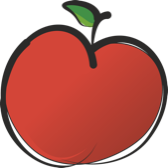 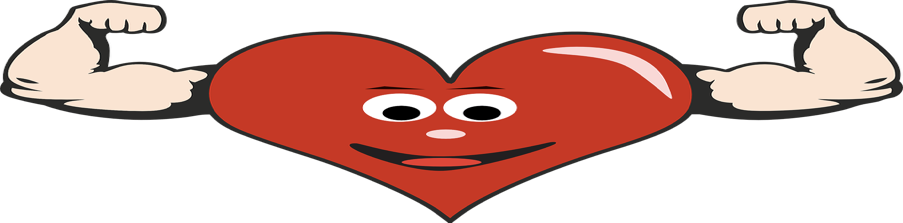 SundayMondayTuesdayWednesdayThursdayFridaySaturdayComplete as many push-ups as you can:Read a book while you complete squats and/or a wall sit.Move with your family for at least 10 minutes. What did you do? Perform 20 mountain climbers.Perform 20 crunches.Pick 5 different muscles to stretch. Hold each stretch for 20 sec.Play with your siblings or friends for 10 minutes. Eat one healthy food item: Complete as many sit-ups as you can:Perform lunges while naming as many states as you can! How many did you name? Move with your family for at least 10 minutes. What did you do?Perform a 30 second elbow plankPerform a 30 second push-up plankRest 30 secondsRepeat 2 more times!Pick 5 new muscles to stretch. Hold each stretch for 20 seconds.Practice a sport or skill for at least 10 minutes. What did you practice?Keep track of how many glasses of water you drink during the day! How many? Complete as many squats as you can without stopping!1 letter= 1 tuck jumpPractice your spelling words while performing a tuck jump for every letter!Move with your family for at least 10 minutes. What did you do?Perform 3 rounds of:-5 plank up-downs-10 crunches-15 high knees Stretch your upper body, lower body, and core!10 minutes of stretching each part of your body!Move for 10 minutes without taking a break. What did you do?Eat two healthy foods. What were they?For 10 minutes, perform as many rounds as you can of:-3 push-ups-6 squats-9 sit-upsName as many healthy habits as you can while holding a side balanceHow many did you name?Move with your family for at least 10 minutes. What did you do?Perform 4 rounds of:-5 plank up-downs-10 crunches-15 high kneesStretch your upper body, lower body, and core!10 minutes of stretching each part of your body!Practice a sport or skill for at least 10 minutes. What did you practice?